Shiftbase VorlageBeispiele für Organigramme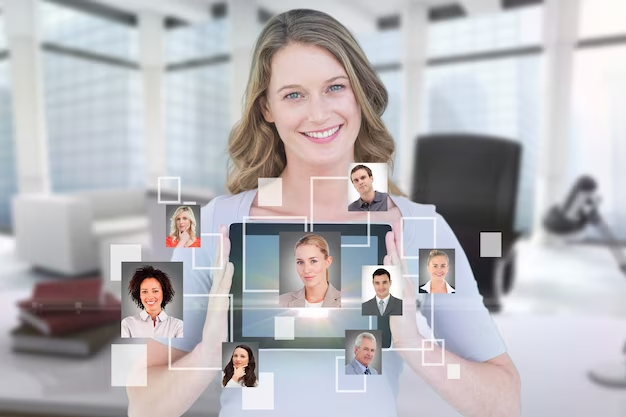 Über diese VorlageEin effizientes Organigramm ist entscheidend für die Darstellung der Organisationsstruktur und der Hierarchie Beziehungen innerhalb eines Unternehmens. Diese Vorlage bietet Ihnen eine strukturierte Grundlage zur Visualisierung der Unternehmensstruktur, indem sie wichtige Aspekte wie Abteilungszugehörigkeit, Verantwortungsbereiche und direkte Berichtswege hervorhebt.Mit vordefinierten Elementen und Design Vorschlägen unterstützt diese Vorlage Sie dabei, ein Organigramm zu erstellen, das nicht nur die interne Struktur klar abbildet, sondern auch zur Verbesserung der internen Kommunikation und Prozesseffizienz beiträgt.Das Ziel dieser Vorlage ist es, die Erstellung eines Organigramms zu vereinfachen, das die Komplexität der Organisationsstrukturen verständlich macht und dabei hilft, Zuständigkeiten und hierarchische Beziehungen auf einen Blick zu erkennen. Sie dient als nützliches Werkzeug für die Personalplanung, die Einarbeitung neuer Mitarbeiter und die Optimierung der Arbeitsabläufe im Unternehmen.Hierarchische Organigramm 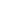 Matrix-Organigramm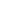 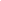 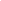 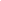 Flaches Organigramm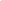 Funktionelles Organigramm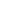 Divisionales Organigramm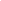 Network-Organigramm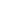 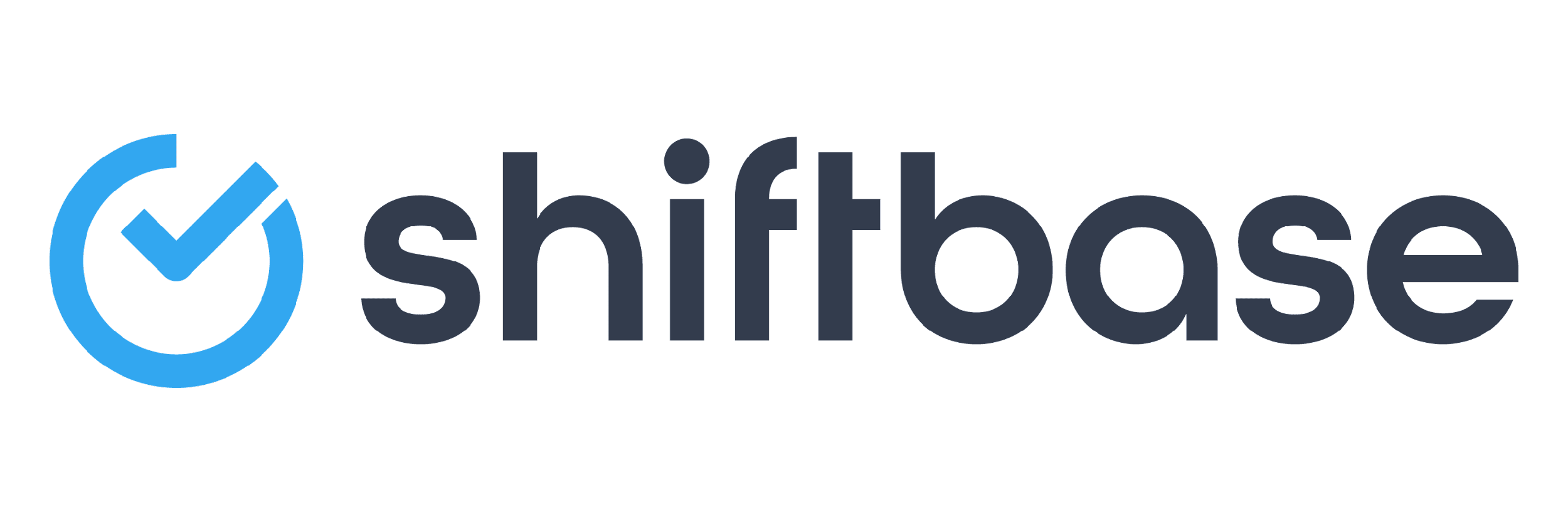 Probieren Sie Shiftbase 14 Tage kostenlos aus.Entdecken Sie die umfassenden HR-Funktionen von Shiftbase und erfahren Sie, wie Sie alle Mitarbeiterdaten an einem Ort verwalten können. Mit Shiftbase können Sie detaillierte Analysen Ihrer Geschäftsleistung erstellen und wertvolle Einblicke in Ihr Unternehmen gewinnen. Profitieren Sie von anpassbaren Berichten und Dashboards, die Ihnen einen Echtzeit-Überblick über Ihr gesamtes Unternehmen bieten. Erleben Sie selbst, wie Shiftbase Ihre HR-Prozesse vereinfacht und Ihr Unternehmensmanagement optimiert.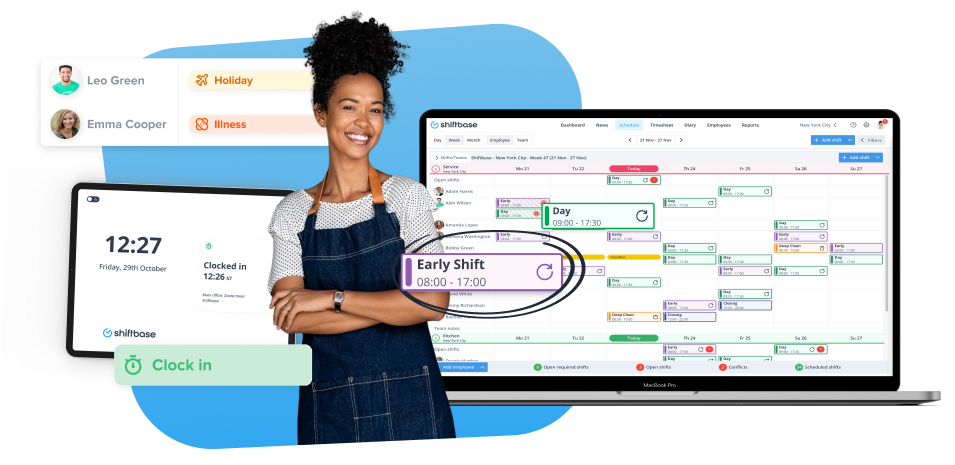 Jetzt kostenlos testen